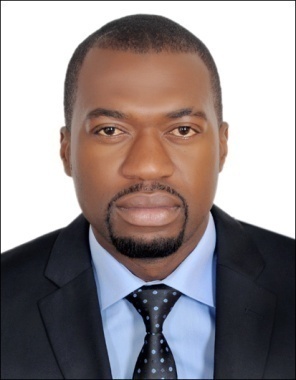 Blessing Email address: Blessing.375284@2freemail.com Career ObjectivesSeeking placement within an organization with a working environment which enables me to demonstrate my skills and high mental prowess, yet at the same time allowing growth for my interpersonal skill for the satisfaction of the organisation.           Personal AttributesExcellent Communication skills.Eloquent speaker of the English Language.Able to work under pressure without supervision.Able to adjust to working hours.A pro-active team player in all work related correspondence.A highly organized and initiative thinker.Dedication to achieving results and goal oriented.Zest and high speed for learning new things.Well organized, creative, imaginative, energetic, resourceful and patient individual.Caring and with an interest in working with children.Highly motivated individual with a strong musical arts background.	                Academic and Professional ProfileGCE ORDINARY LEVEL, Bradley High School - 2000 Diploma in Primary Education (With Specialisation in Early Childhood Development Majoring in Music Education) - University of Zimbabwe Three years full time course with one and half years teaching practice:Teaching practice: (DISTINCTION)Early Childhood Development (Content)Social Sciences, Language Arts, Science and Discovery, Manipulative and Block Play, Book Play, Movement and Dance, Dramatic Play, Art, Indoor and Outdoor Free Play. Infants Grades (Content)Science, Maths, English, Social Studies, Music, Physical Education,Health education and ICT Theories and Teacher Professional Standards (Content)Theory of Early Childhood Development :Children’s Rights.Inclusive Education and handling of students with special needsEducational AdministrationPhilosophy of Early Childhood Development. Curriculum Issues and Educational Psychology.Understanding teaching and learning.Approaches to teaching and learning.Investigating learners’ understanding.Implementing theories into the classroom situation.Formative and Summative Evaluation of learners’ work.  Sociology and Developmental patterns.Professional Standards Syllabus ‘A’ :Syllabus Interpretation and Record KeepingSchool and Classroom managementEarly Childhood Development Legal and Administrative FrameworkCommunity ExpectationsForms of ECD Models and CurriculaTeaching Methods and TechniquesEducation Media and TechnologyCommunity DevelopmentBehavioural Challenges and Parenting StylesDifferentiation and Critical thinkingChildhood supervision of play centresPre-school and nursing childhoodCommunication skillsEffective guided readingEffective use of the smart-board          Music Education: (DISTINCTION)Theory of Music:(Content)Rationale for Music educationPhilosophy of music educationMusic and child developmentDevelopment of music competencyRationale for Music in the total development of a childOrganology Theory of musicMusic and danceMusical Instruments: (Content)Guitar             MarimbaKeyboard        Mbira                                             Current   Working ExperienceSupport Unit Primary School, Harare, Zimbabwe : Music TeacherJanuary 2017 to September 2017 Planning and delivering differentiated lessons. Evaluating learners’ work.Identifying learners’ needs and implementing the necessary remedies.Preparing an environment that facilitates effective learning.Teaching all areas of the Kindergarten Curriculum.Taking responsibility for the  progress of a class of Kindergarten pupilsOrganising the classroom and learning resources to create a positive learning environment within the class and in such a way that pupils take responsibility of their own learning. Monitoring learners’ progress.Maintaining disciplineProviding feedback to parents on pupils progress Staying up to date with changes and developments in the structure of the curriculum Establishing a learning environment to meet and enhance the children’s needs of emotional, intellectual, social and creative strengths Working with others to plan and coordinate workIdentifying, selecting, modifying instructional resources to meet needs of the students with varying backgrounds, learning styles, and special needs.Macheke Government Primary School, Harare, Zimbabwe: Grade 1 Teacher May 2015 to Dec 2016Planning and delivering differentiated lessons. Teaching all areas of the Primary Curriculum.Taking responsibility for the  progress of a class of primary age pupilsOrganising the classroom and learning resources to create a positive learning environment within the class and in such a way that pupils take responsibility of their own learning. Maintaining and instilling discipline.Providing feedback to parents on pupils progress Staying up to date with changes and developments in the structure of the curriculum Establishing a learning environment to meet and enhance the children’s needs of emotional, intellectual, social and creative strengths Identifying, selecting, and modifying instructional resources to meet the needs of the students with varying backgrounds, learning styles, and special needs.Handling the tasks of organizing sports events and in maintaining discipline in school playground Creating awareness of the importance of physical fitness among students and encouraged students to take active part in sports activities Maintaining safe and healthy environment of learning Personal DetailsNationality                                  : ZimbabweanDate of Birth                               : 19 September 1983Gender                                         : MaleVisa Status				: Visit VisaLanguages known                      : English, Shona        Available Upon request